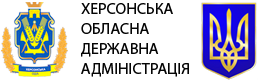 ПАМ’ЯТКАщодо надання термінової одноразової матеріальної допомоги громадянам, які опинилися в складних життєвих обставинах1. Правова основа:Рішення Херсонської обласної ради від 10 квітня 2017 року № 465 «Про затвердження Порядку використання коштів, передбачених в обласному бюджеті, для надання термінової одноразової матеріальної допомоги громадянам, які опинилися в складних життєвих обставинах, за зверненням до депутатів обласної ради».2. Хто має право отримати допомогу?Допомога надається громадянам, які постійно проживають у межах Херсонської області.3. На які складні життєві обставини поширюється дія Порядку?небезпечна подія, внаслідок якої завдано шкоду здоров’ю або збитки майну заявника, що призвели до скрутного становища;хвороба заявника, яка потребує дороговартісного лікування, придбання ліків чи фінансових затрат для проведення стаціонарного (амбулаторного) лікування, або виїзду для лікування на територію іншої області України;надзвичайна ситуація, яка може призвести до порушення нормальних умов життєдіяльності заявника (аварія, пожежа, стихійне лихо, епідемія, аварійність житла, газо-, електро- постачання та користування);смерть годувальника, визнання його безвісно відсутнім або оголошення його померлим, внаслідок чого заявник опинився в скрутному становищі.4. Як отримати допомогу?Для отримання допомоги громадяни звертаються до депутата обласної ради із заявою в письмовій формі.До заяви додається:Згода на обробку та використання персональних даних;Копія паспорта громадянина України (інший документ, що посвідчує особу);Копія реєстраційного номера облікової картки платника податків;Довідка із закладу охорони здоров’я про стан здоров’я заявника та необхідність лікування або копія виписного епікризу (у разі хвороби заявника);Копія документа, що підтверджує надзвичайну ситуацію, небезпечну подію, які призвели до порушення нормальних умов життєдіяльності заявника (у разі настання надзвичайної ситуації чи події);У разі смерті годувальника, визнання його безвісно відсутнім або оголошення померлим: довідка про склад сім’ї померлого годувальника та копія документа, що підтверджує родинний зв'язок заявника з померлим годувальником; копія свідоцтва про смерть годувальника або рішення суду про визнання його безвісно відсутнім або оголошення його померлим;Довідка із зазначенням поточного рахунка в установі банку.За результатами розгляду заяв громадян депутат обласної ради подає до Херсонської обласної ради свої звернення з пропозицією обсягу допомоги, яка буде встановлюватись у межах встановленого ліміту                        (у 2018 році – 40 000 грн на кожного депутат обласної ради) з долученням заяви громадянина та підтверджуючих документів ПАМЯТАЙТЕ:1. Допомога може надаватися лише один раз на рік одному і тому ж заявнику.2. До заяви про надання допомоги додаються документи, строк видачі яких не перевищує 6 місяців.3. Виплата допомоги здійснюється шляхом перерахування коштів на поточний рахунок отримувача в банківській установі.НАДАННЯ ТЕРМІНОВОЇ  ОДНОРАЗОВОЇ МАТЕРІАЛЬНОЇ ДОПОМОГИХерсон2018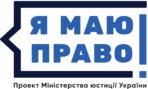 Знаю!
Дію!
Захищаю!